		Warszawa, 17 lutego 2023 r.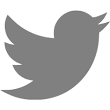 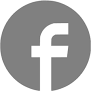 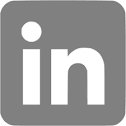 #Budimex #Mobility #StacjeŁadowaniaBudimex Mobility nabył 109 stacji ładowania elektryków w czterech miastach w PolsceStacje są dostępne w Szczecinie, Poznaniu, Bydgoszczy i Gorzowie WielkopolskimBudimex Mobility należy do Grupy BudimexBudimex Mobility – spółka należąca do lidera na rynku budowlanym w Polsce - podpisał umowę kupna 109 stacji ładowania samochodów elektrycznych od firmy Enea Operator. Proces przejęcia rozpoczął się w czterech miastach: Szczecinie, Poznaniu, Bydgoszczy i Gorzowie Wielkopolskim. Przed Grupą szereg zmian związanych m.in. z modyfikacją oznakowania wizualnego, integracją z oprogramowaniem Elocity oraz odbiorami Urzędu Dozoru Technicznego. - Naszym celem jest uruchomienie stacji i rozpoczęcie świadczenia usług ładowania samochodów elektrycznych jeszcze przed końcem 2 kwartału 2023 roku. Planujemy udostępnienie użytkownikom kolejno: 31 stacji w Bydgoszczy, 14 stacji w Gorzowie Wielkopolskim, 29 w Poznaniu i 35 stacji w Szczecinie – mówi Jakub Długoszek, Członek Zarządu Budimex Mobility.Grupa Budimex zamierza stworzyć sieć ogólnodostępnych stacji ładowania pojazdów elektrycznych zlokalizowanych na terenie całego kraju. Aby zapewnić swoim partnerom odpowiedni poziom obsługi, Budimex Mobility rozpoczął współpracę z Elocity , będącą jedną z najbardziej zaawansowanych platform EV w Polsce. Spółka rozwija także sieci stacji ładowania pojazdów elektrycznych w sposób organiczny prowadząc kompleksowy proces deweloperski.  BUDIMEX SA jest spółką z ponad pięćdziesięcioletnią tradycją, która ma znaczący udział w rozwoju gospodarczym Polski. Naszą pracą podnosimy jakość życia milionów Polaków. W okresie 50 lat istnienia firmy zrealizowaliśmy tysiące nowoczesnych inwestycji infrastrukturalnych, kubaturowych i przemysłowych. Kultura innowacyjności, doskonalenie i kierowanie się zasadami zrównoważonego rozwoju pozwoliły nam zdobyć pozycję lidera polskiego rynku budowlanego. Jesteśmy obecni nie tylko na rynku polskim, ale też zagranicznym. Stopniowo zwiększamy swoje zaangażowanie w sektorze facility management (obsługa nieruchomości i obiektów infrastruktury) oraz gospodarki odpadami. Od 1995 roku nasza spółka notowana jest na warszawskiej GPW, a od roku 2011 wchodzi w skład indeksu najbardziej odpowiedzialnych spółek giełdowych. Jej inwestorem strategicznym jest hiszpańska firma o globalnym zasięgu – Ferrovial. W skład grupy wchodzą: Mostostal Kraków oraz FBSerwis.Jesteśmy jednym z sygnatariuszy Porozumienia dla Bezpieczeństwa w Budownictwie – inicjatywy utworzonej w 2010 r., zrzeszającej największych generalnych wykonawców w Polsce w celu podniesienia poziomu bezpieczeństwa pracy w branży budowlanej.Więcej informacji jest dostępnych na www.budimex.plKontakt: Michał Wrzosek Rzecznik Prasowytel. (22) 62 36 164, 512 478 522, michal.wrzosek@budimex.plwww.media.budimex.pl